RELAZIONE FINALE  COORDINATAAnno scolastico 2023/2024DOCENTI COMPONENTI IL CONSIGLIO DI CLASSEDATI NUMERICITIPOLOGIA DI CLASSEEVOLUZIONE DELLA CLASSE NEL CORSO DEL TRIENNIO[Breve relazione sul percorso triennale della classe rispetto alla progettazione educativo-didattica (contesto socio-culturale, rispetto delle regole, attenzione, partecipazione, impegno, metodo, organizzazione, autonomia, livello di competenze globalmente raggiunto)]________________________________________________________________________________________________________________________________________________________________________________________________________________________________________________________________________________________________________________________________________________________________________________________________________________________________________________________________________________________________________________________________________________________________________________________________________________________________________________________________________________________________________________________________________________________________PARTECIPAZIONE AL DIALOGO DIDATTICO-EDUCATIVOGli alunni, nel complesso, si sono mostrati:Metodo di studio: □ autonomo 	□  organico per le fasi essenziali del lavoro 		□ meccanico     □ poco organico  □ superficiale    □ non omogeneo	□ altro …………………………………..Ritmo di lavoro:□ sostenuto	□  regolare	□  lento 	□ altro …………………….	.Comportamento complessivo della classe:  	□ responsabe	□ corretto	□  tranquillo	□ vivace 	□ eccessivamente vivace             □ problematico	□ conflittuale 	□ altro ………………………………CASI PARTICOLARIFASCE DI LIVELLOLa classe, a conclusione dell’anno scolastico, risulta essere così distribuita per fasce di livelloCONTENUTI E ATTIVITÀ  Per i contenuti disciplinari si rimanda ai piani di lavoro di ciascuna disciplina.  La classe ha partecipato alle seguenti attività:VERIFICA E VALUTAZIONELe prove di verifica realizzate al termine di ciascuna UdA   sono state:La valutazione è stata espressa in modo chiaro e univoco, utilizzando i criteri di valutazione disciplinari concordati nei Dipartimenti. Si è registrata l’evoluzione dai livelli di partenza ai risultati finali, considerando i dati informativi delle verifiche e i risultati delle osservazioni sistematiche, inoltre, la valutazione non ha riguardato i singoli apprendimenti in termini di conoscenze, abilità e competenze, ma piuttosto i processi di apprendimento e di costruzione di identità personale, di acquisizione degli strumenti culturali e di maturazione di coscienza civile. Con l’autovalutazione gli alunni si sono resi consapevoli degli obiettivi da raggiungere imparando a prendere coscienza di quanto acquisito e di eventuali carenze. RAPPORTI CON LE FAMIGLIEI rapporti sono stati:di collaborazione attiva con gran parte dei genitoridi collaborazione solo con una parte dei genitoridi collaborazione solo con una piccola parte dei genitoridi disponibilità al confrontodi scarsa collaborazionealtro ………………………………………………………………………………………………….Mugnano di Napoli, ……/……/……….. IL COORDINATORE DEL CONSIGLIO DI CLASSE____________________________________________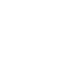 Scuola Secondaria di Primo Grado
            “Illuminato - Cirino”ClasseTERZA   SezioneDISCIPLINAOREDOCENTEItaliano5Approfondimento in Materie Letterarie1Storia2Educazione civica1Geografia1Matematica4Scienze2Inglese3Francese2Spagnolo2Tecnologia2Arte e Immagine2Musica2Scienze motorie2Religione1SostegnoStrumento musicale (chitarra)2Strumento musicale (clarinetto)2Strumento musicale (pianoforte)2Strumento musicale (violino)2N. Alunni  frequentanti N. alunni diversamente abiliN. alunni DSAN.  Alunni BESN. Alunni StranieriN° alunni ripetenti    TranquillaCollaborativa Educata e scolarizzataAbituata all’ascolto attivoVivace DemotivataProblematicaPoco collaborativa moltoabbastanzapocoper nullaPartecipativi e propositiviMotivati ed interessatiCuriosi e vivaciAperti al dialogo Altro _____________________________________ALUNNOALUNNOMOTIVAZIONISTRATEGIE ED INTERVENTI ATTIVATI123DisciplinaFASCE DI LIVELLOFASCE DI LIVELLOFASCE DI LIVELLOFASCE DI LIVELLODisciplinaPRIMA FASCIA: n. alunni con preparazione di base solidavotazione 10 - 9SECONDA FASCIA: n. alunni con preparazione di base buonavotazione 8-7TERZA FASCIA: n. alunni con preparazione di base sufficientevotazione 6QUARTA FASCIA: n. alunni con preparazione di base incerta e lacunosavotazione inferiore a 6ItalianoStoriaGeografiaMatematica ScienzeIngleseFrancese/ SpagnoloTecnologiaArte e ImmagineMusicaScienze motorieReligioneSostegnoStrumento musicaleProgettualità intra ed extra scolastiche Laboratori Uscite didattiche - Visite guidate PON/PORIniziative culturali /Concorsi a premi / Iniziative cui ha partecipato la classe o alunni della classe (specificare, eventualmente, il o i nomi degli alunni)Tipologia delle proveDescrizioneProve scritte ed orali “non strutturate” Prove “strutturate” Prove “semi/strutturate”Prove grafiche e grafico/pittoricheProve praticheAltro: 